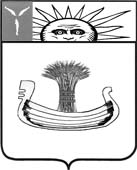 Совет Натальинского муниципального образованияБалаковского муниципального района Саратовской областиПервое заседание Совета Натальинского муниципального образования третьего созываРЕШЕНИЕ От 25 сентября 2023 г.  №  5Об избрании секретаря Совета Натальинского муниципального образования Балаковского муниципального района Саратовской областиРуководствуясь Федеральным законом от 06 октября 2003 г. №131-ФЗ «Об общих принципах организации местного самоуправления в Российской Федерации», Уставом Натальинского муниципального образования Балаковского муниципального района Саратовской области, Совет Натальинского муниципального образования Балаковского муниципального района Саратовской областиРЕШИЛ:1. Избрать секретарем Совета Натальинского муниципального образования Балаковского муниципального района Саратовской области Портнова Алексея Анатольевича – депутата Совета Натальинского муниципального образования Балаковского муниципального района Саратовской области третьего созыва по Головановскому многомандатному избирательному округу №  2  на непостоянной основе.2. Решение вступает в силу со дня принятия и подлежит обнародованию.Глава Натальинскогомуниципального образования  					  А.В.  Аникеев Обнародовано 29.09.2023 г. 